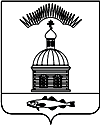 АДМИНИСТРАЦИЯ МУНИЦИПАЛЬНОГО ОБРАЗОВАНИЯ ГОРОДСКОЕ ПОСЕЛЕНИЕ ПЕЧЕНГА ПЕЧЕНГСКОГО РАЙОНА МУРМАНСКОЙ ОБЛАСТИПОСТАНОВЛЕНИЕ От                                                                                                                             №  п. ПеченгаНа основании статьи 8 Градостроительного кодекса Российской Федерации от 29.12.2004 № 190-ФЗ, в соответствии с Постановлением Правительства РФ от 25.12.2015 N 1440 «Об утверждении требований к программам комплексного развития транспортной инфраструктуры поселений, городских округов»,  администрация городского поселения Печенга Печенгского района Мурманской области,ПОСТАНОВЛЯЕТ:  Утвердить Программу комплексного развития транспортной инфраструктуры муниципального образования городское поселение Печенга Печенгского района Мурманской области, согласно приложению к настоящему постановлению.Настоящее постановление вступает в силу со дня его опубликования (обнародования).Настоящее постановление опубликовать  в соответствии с Порядком опубликования (обнародования) муниципальных правовых актов органов местного самоуправления городского поселения Печенга.Контроль за исполнением настоящего постановления возложить на заместителя начальника отдела муниципального имущества администрации муниципального образования городское поселение Печенга.Глава администрациимуниципального образованиягородское поселение Печенга                                                                  Н.Г. ЖдановаСОГЛАСОВАННО:Заместитель главы администрации __________________ Быстров А.Н.Начальник отдела ОМИ ________________ Кузнецов А.В. Начальник финансового отдела __________________ Бамбул О.И.Начальник юридического отдела   ________________ Воронцов А.В.исп. Святенко Ю.С.Приложение к постановлениюадминистрации МО г.п. Печенга №________ от_____________ 2017г.ПРОГРАММА КОМПЛЕКСНОГО РАЗВИТИЯ ТРАНСПОРТНОЙ ИНФРАСТРУКТУРЫ  МУНИЦИПАЛЬНОГО ОБРАЗОВАНИЯ ГОРОДСКОЕ ПОСЕЛЕНИЕ ПЕЧЕНГА ПЕЧЕНГСКОГО РАЙОНА МУРМАНСКОЙ ОБЛАСТИНА  2017-2027 годыг.п. Печенга 2017 годПАСПОРТпрограммы комплексного развития транспортной инфраструктуры муниципального образования г.п. Печенга Печенгского района Мурманской области   Общие сведенияВнешние транспортные связи муниципального образования городское поселение Печенга Печенгского района Мурманской области (далее – МО г.п. Печенга) осуществляются автомобильным и железнодорожным транспортом.Автомобильные связи населенных пунктов, входящих в состав МО г.п. Печенга, с областным центром г. Мурманском осуществляются по автодороге федерального значения Санкт-Петербург – Мурманск «Кола» - М18. В связи с этим, часть населенных пунктов имеет развитое транспортное сообщение с другими населенными пунктами Мурманской области. Расстояние от п.г.т. Печенга до г. Мурманска по автодорожной сети составляет .В состав МО г.п. Печенга входит 6 населенных пунктов, в т.ч. 2 населенных пункта п. Вайда-Губа и п. Цыпнаволок труднодоступны – дорога фактически отсутствует. Населенные пункты п. Спутник, п. Печенга, ст. Печенга (19 км) и н.п. Лиинахамари связаны между собой автомобильными дорогами федерального и регионального значения, общая протяженность которых составляет 55 км. По указанным дорогам проходят 3 автобусных маршрута общего пользования в междугородном сообщении, 3 автобусных маршрута межмуниципального пользования и 2 школьных автобусных маршрута.Сведения о населенных пунктах, входящих в состав МО г.п. ПеченгаК дорогам общего пользования местного значения относятся муниципальные дороги, улично-дорожная сеть и объекты дорожной инфраструктуры, находящиеся в муниципальной собственности и расположенные в границах населенных пунктов, входящих в состав МО г.п. Печенга. Протяженность автомобильных дорог местного значения в МО г.п. Печенга представлена в Таблице:Перечень улиц (дорог), составляющих основу улично-дорожной сети населенных пунктов Населенные пункты Вайда-Губа и Цыпнаволок, расположенные на полуострове Рыбачий, не имеют асфальтированного транспортного сообщения с другими населенными пунктами МО г.п. Печенга городского поселения. По территории поселения проходит  железнодорожная ветка от железной дороги Кола – Никель-Мурманский. Станция Печенга – железнодорожная станция Мурманского отделения Октябрьской железной дороги; в настоящее время пассажирские и грузовые перевозки  не осуществляются. Дорожная инфраструктура в поселениях представлена следующими объектами:- мост через р. Каккур-йоки в н.п. Спутник, - мост через р. Печенга в п. Печенга, На автодороге «автоподъезд к н.п. Лиинахамари»:- мост через Трифонов ручей,- дорожные знаки, уличное освещение, автобусные остановки на дорогах местного значения.Сеть муниципальных автомобильных дорог местного значения в настоящее время не в полной мере соответствует социально-экономическим потребностям МО г.п.Печенга.До 70 процентов от общей протяженности муниципальных автомобильных дорог не отвечают нормативным требованиям, что создает угрозу безопасности пассажирских перевозок  и срывов в  жизнеобеспечении населенных пунктов МО г.п. Печенга.Характеристика  существующего состояния транспортной инфраструктуры МО г.п. Печенга Автодорога Санкт-Петербург – Мурманск от восточной границы поселения до п.г.т.Печенга () относится к IV технической категории,  от  до пересечения западной границы поселения -  к V технической категории,  покрытие проезжей части – черный щебень. Протяженность автодороги в пределах городского поселения составляет  .На территории МО г.п. Печенга имеются следующие автодороги регионального и местного значения:автоподъезд к н.п. Лиинахамари - автодорога регионального значения, III технической категории, протяженность – , ширина проезжей части – , ширина земляного полотна – , покрытие проезжей части – черный щебень;  автоподъезд к ж/д станции Печенга – автодорога местного  значения, IV технической категории, протяженность – , покрытие проезжей части – гравийное.местные грунтовые автодороги, проходящие по территории п-ва Средний и п-ва Рыбачий, протяженность – ;местная автодорога, ведущая от н.п. Лиинахамари к порту, протяженность – ;Общая протяженность автодорог общего пользования на территории  МО г.п. Печенга  составляет ;  плотность автодорог –  на 1 тыс. кв. км.На территории городского  поселения  имеется ряд следующих мостовых сооружений:На автодороге «Кола»:Мост через р. Каккур-йоки в н.п. Спутник,  +, длина моста – , ширина проезжей части  - , материал покрытия – черный щебень, материал конструкции – железобетон. Год постройки – 1996. Состояние удовлетворительное.Мост через р. Печенга в п.г.т. Печенга, 1516 км+, длина моста – , ширина проезжей части – , материал покрытия – черный щебень, материал конструкции – железобетон. Год постройки – 1962. Состояние неудовлетворительное.На автодороге «автоподъезд к н.п.Лиинахамари»:Мост через р. Иясюккя-Йоки в п.г.т. Печенга, 0 км+, длина моста – , ширина проезжей части – , материал покрытия – черный щебень, материал конструкции – железобетон. Год постройки – 1980. Состояние удовлетворительное.Мост через Трифонов ручей, 6 км+, длина моста – , ширина проезжей части – , материал покрытия – черный щебень, материал конструкции – железобетон. Год постройки – 1982. Состояние удовлетворительное.МО г.п. Печенга связано с населенными пунктами Мурманской области транзитными автобусными маршрутами междугородного и пригородного сообщения: – Никель – Мурманск (10 рейсов ежедневно);– Заполярный – Лиинахамари (4 рейса ежедневно);– Заполярный – Спутник (6 рейсов ежедневно). Уровень автомобилизации легковых автомобилей индивидуальных владельцев в настоящее время составляет 197 ед. на 1000 жителей.П.г.т. ПеченгаВ границах населённого пункта п.г.т. Печенга проходит федеральная автодорога «Кола», Санкт-Петербург – Мурманск. Улично-дорожная сеть п.г.т. Печенга в настоящее время представлена федеральной и региональной автодорогами, являющимися главными улицами поселка, а также второстепенными улицами и проездами. Протяженность автодороги «Кола» в границах п.г.т.Печенга – , протяженность автодороги на  Лиинахамари в пределах п.г.т.Печенга – .Общая протяженность улично-дорожной сети на территории п.г.т.Печенга составляет , плотность – 8,5 км/кв.км.Междугороднее сообщение с областным центром г. Мурманском  осуществляется через междугородний маршрут Никель-Мурманск.Гаражные кооперативы расположены в центральной части поселка, в районе ул. Стадионной и Печенгского шоссе и занимают территорию в . н.п. ЛиинахамариРасстояние от н.п. Лиинахамари до п.г.т. Печенга – .Улично-дорожная сеть в настоящее время представлена поселковыми улицами и дорогами: главная улица, проходящая в широтном направлении, ввод в населенный пункт с автодороги «автоподъезд к н.п. Лиинахамари»; ул. Северная – одна из главных улиц населенного пункта, ведущая в сторону бывшей военной части и к водозабору; набережная Десанта – улица, ведущая  к «Пункту по комплексному обслуживанию рыбодобывающих судов» и контейнерному терминалу.Общая протяженность улично-дорожной сети населенного пункта - , плотность 8,5 км/кв. км территории застройки в селитебной части.Пригородное автобусное сообщение осуществляется по маршруту Заполярный – Лиинахамари.В настоящее время внутрипоселковых автобусных маршрутов не имеется.Хранение легковых автомобилей осуществляется на территориях гаражных кооперативов боксового типа и на открытых автостоянках. Гаражные кооперативы расположены в юго-западной части населенного пункта. Автозаправочные станции и станции технического обслуживания легковых автомобилей отсутствуют.н.п.. СпутникОбщая протяженность улично-дорожной сети н.п.Спутник составляет , плотность – 5,6 км/км2   территории застройки. Внутрипоселковых автобусных маршрутов не имеется.Междугороднее сообщение с областным центром г. Мурманск осуществляется через междугородный маршрут Никель-Мурманск. Пригородное автобусное сообщение осуществляется по маршруту Заполярный – Спутник.Автобусная линия проходит по федеральной трассе «Кола», проходящей  рядом с границей н.п.Спутник.Хранение легковых автомобилей осуществляется на территориях гаражных кооперативов боксового типа и на открытых автостоянках. Гаражные кооперативы расположены в северной и южной части населенного пункта и занимают территорию в  0,6   га. На протяжении последних лет наблюдается тенденция к увеличению числа автомобилей на территории поселения. Основной прирост этого показателя осуществляется за счёт увеличения числа легковых автомобилей находящихся в собственности граждан (в среднем по 4% в год).  Генеральным планом муниципального образования городское поселение Печенга Печенгского района Мурманской области (далее – Генеральный план) предусматривается реконструкция существующих и строительство новых автодорог общего пользования:реконструкция автодороги федерального значения «Кола» на участке Титовка – Заполярный в пределах границ городского поселения  по нормативам III технической категории; реконструкция автодороги «автоподъезд к н.п. Лиинахамари» и для транспортного сообщения с портом Лиинахамари; протяженность реконструкции – ; строительство местных автодорог на ветроэлектростанцию; протяженность строительства – .Генеральным планом предусматривается дальнейшее развитие автобусного сообщения - организация междугородного автобусного маршрута Мурманск – Лиинахамари. Предусматривается разместить автосервисный комплекс при въезде в п.г.т. Печенга.Основными недостатками улично-дорожной сети и транспортного обслуживания г.п. Печенга являются:недостаточная ширина проезжих частей улиц;отсутствие благоустройства на многих улицах и проездах населенного пункта: отсутствие тротуаров, освещения, организации водоотвода с проезжих частей;отсутствие обслуживающих устройств легковых автомобилей – СТО;отсутствие необходимого количества автостоянок у объектов массового посещения.Перспективная норма автомобилизации принята 300 автомобилей на 1000 жителей  на I-ю очередь, на расчетный срок - 350.Учитывая перспективную норму автомобилизации, к расчетному сроку общее количество легковых автомобилей индивидуального пользования составит 1700 ед.Характеристика транспортной доступности на расчетный срок произведена с учетом скоростей сообщения на общественном транспорте (автобусе):60 км/час - по автодорожной сети с усовершенствованным покрытием проезжей части; 40 км/час - по дорогам с переходным и низшим типами покрытия;скорость пешеходного движения принята 4 км/час.Потребность (расчетная) в емкости закрытых и открытых стоянок для постоянного и временного хранения:- стоянки для постоянного хранения нормативная емкость 900 мест на тыс. автомобилей, - стоянки для временного хранения нормативная емкость 700 мест на тыс. автомобилей.Уровень автомобилизации на тысячу человек, согласно Генеральному плану, определен Снижение негативного воздействия транспортной инфраструктуры на окружающую среду и здоровье населения.Задачами транспортной инфраструктуры в области снижения вредного воздействия транспорта на окружающую среду являются: сокращение вредного воздействия транспорта на здоровье человека за счет снижения объемов воздействий, выбросов и сбросов, количества отходов на всех видах транспорта; мотивация перехода транспортных средств на экологически чистые виды топлива.  Для снижения вредного воздействия транспорта на окружающую среду и возникающих ущербов необходимо: уменьшить вредное воздействие транспорта на воздушную и водную среду и на здоровье человека за счет применения экологически безопасных видов транспортных средств; стимулировать использование транспортных средств, работающих на альтернативных источниках (ненефтяного происхождения) топливо-энергетических ресурсов. Для снижения негативного воздействия транспортно-дорожного комплекса на окружающую среду в условиях увеличения количества автотранспортных средств и повышения интенсивности движения на автомобильных дорогах предусматривается реализация следующих мероприятий:разработка и внедрение новых способов содержания, особенно в зимний период, автомобильных дорог общего пользования, позволяющих уменьшить отрицательное влияние противогололедных материалов;обустройство автомобильных дорог средствами защиты окружающей среды от вредных воздействий, включая применение искусственных и растительных барьеров вдоль автомагистралей для снижения уровня шумового воздействия и загрязнения прилегающих территорий. Реализация указанных мер будет осуществляться на основе повышения экологических требований к проектированию, строительству, ремонту и содержанию автомобильных дорог. Основной задачей в этой области является сокращение объемов выбросов автотранспортных средств, количества отходов при строительстве, реконструкции, ремонте и содержании автомобильных дорог. Для снижения вредного воздействия автомобильного транспорта на окружающую среду необходимо: обеспечить увеличение применения более экономичных автомобилей с более низким расходом моторного топлива. Автодороги с асфальтобетонным покрытием находятся в удовлетворительном состоянии, местами требуют ремонта. Межремонтные сроки эксплуатации мостов составляют 30-35 лет. После указанного срока в сооружении начинают развиваться необратимые дефекты, которые ведут к снижению грузоподъемности сооружения. В связи с вышесказанным необходимо производство своевременных ремонтных работ. Многие автомобильные дороги общего пользования местного значения имеют грунтовое покрытие, что существенно мешает социально-экономическому развитию района и негативно сказывается на безопасности дорожного движения и скорости движения, а также приводит к повышенному износу транспортных средств и дополнительному расходу топлива. Отставание развития дорожной сети сдерживает социально- экономический рост во всех отраслях экономики и уменьшает мобильность передвижения трудовых ресурсов.Сложившаяся в настоящее время развитая транспортная инфраструктура населенных пунктов городского поселения (п.г.т. Печенга, н.п. Лиинахамари, н.п.Спутник), а именно: наличие железнодорожной линии общего пользования, автодороги федерального значения, близкое расположение границы с Норвегией, создает условия для выгодного привлечения инвестиций и способствует экономическому развитию поселения.Основные цели и задачи, сроки и этапы реализации  ПрограммыОсновной целью Программы является создание условий для приведения объектов транспортной инфраструктуры в соответствие со стандартами качества, обеспечивающими комфортные условия для проживания граждан и улучшения экологической обстановки на территории МО г.п. Печенга.В рамках данной Программы должны быть созданы условия, обеспечивающие привлечение средств внебюджетных источников для модернизации объектов транспортной инфраструктуры.Основные задачи Программы модернизация, ремонт, реконструкция, строительство объектов благоустройства и дорожного хозяйства.Бюджетные средства, направляемые на реализацию программы, должны быть предназначены для реализации проектов модернизации объектов транспортной инфраструктуры и дорожного хозяйства, связанных с ремонтом, реконструкцией существующих объектов, а также со строительством новых объектов. Основными проблемами в сфере дорожного хозяйства МО г.п. Печенга являются:-  значительный износ дорожной сети и дорожной инфраструктуры, отсутствие твердого покрытия на значительной части дорог, несоответствие дорог современным нагрузкам по прочности дорожной одежды и по ровности покрытия;- значительный разброс населенных пунктов по МО г.п. Печенга;- недостаток финансовых средств в бюджете МО г.п. Печенга на выполнение полномочий по осуществлению дорожной деятельности;- отсутствие в муниципальном образовании специализированной техники;- отсутствие конкуренции на выполнение работ по содержанию автодорожной сети.5. Мероприятия по развитию системы транспортной инфраструктуры, целевые индикаторыОсновными факторами, определяющими направления разработки Программы, являются:-	тенденции социально-экономического развития поселения, характеризующиеся незначительным повышением численности населения, развитием рынка жилья, сфер обслуживания и промышленности;-	состояние существующей системы  транспортной инфраструктуры	.Мероприятия разрабатывались исходя из целевых индикаторов, представляющих собой доступные наблюдению и измерению характеристики состояния и развития системы транспортной инфраструктуры. Список мероприятий на конкретном объекте детализируется после разработки проектно-сметной документации.Стоимость мероприятий определена ориентировочно, основываясь на стоимости  уже проведенных аналогичных мероприятий.Источниками финансирования мероприятий Программы являются средства местного бюджета, а также внебюджетные источники.Перечень программных мероприятий приведен в приложении к Программе.Система дорожной деятельностиОсновные целевые индикаторы реализации мероприятий Программы:Содержание дорог в требуемом техническом состоянии;Обеспечение безопасности дорожного движения. Механизм реализации  Программы и контроль  хода ее выполненияВ рамках реализации данной Программы в соответствии со стратегическими приоритетами развития  МО г.п. Печенга, Генеральным планом, основными направлениями сохранения и развития социальной инфраструктуры будет осуществляться мониторинг проведенных мероприятий и на основе этого осуществляться корректировка мероприятий Программы. Изменения в Программе и сроки ее реализации, а также объемы финансирования из местного бюджета могут быть пересмотрены Администрацией по ее инициативе или по предложению организаций в части изменения сроков реализации и мероприятий Программы. Оценка эффективности реализации ПрограммыОсновными результатами реализации мероприятий являются:- модернизация и обновление  транспортной инфраструктуры поселения; - устранение причин возникновения аварийных ситуаций, угрожающих жизнедеятельности человека;- повышение комфортности и безопасности жизнедеятельности населения.Целевые индикаторыПриложениек программе комплексного развития транспортной инфраструктуры муниципального образования г.п. Печенга Печенгского района Мурманской области на 2017 - 2027 ПЕРЕЧЕНЬпрограммных мероприятий комплексного развития транспортнойинфраструктуры муниципального образования г.п. Печенга Наименование программыПрограммы комплексного развития транспортной инфраструктуры муниципального образования г.п. Печенга Печенгского района Мурманской области на 2017 - 2027 (далее – Программа)Основания для разработки программыФедеральный закон от 29.12.2014 № 456-ФЗ «О внесении изменений в Градостроительный кодекс Российской Федерации и отдельные законодательные акты Российской Федерации»;Постановление Правительства РФ от 25.12.2015 № 1440 «Об утверждении требований к программам комплексного развития транспортной инфраструктуры поселений, городских округов»;Федеральный закон от 06 октября 2003 года № 131-ФЗ «Об общих принципах организации местного самоуправления в Российской Федерации»;Решением Совета депутатов муниципального образования городское поселение Печенга № 155 от 28.12.2011 г. «Об утверждении Генерального плана и Правил землепользования и застройки муниципального образования городское поселение Печенга Печенгского района Мурманской области» (с изменениями от 29.01.2016 г. № 119; от 23.09.2016 № 168);Устав муниципального образования городское поселение Печенга Печенгского района Мурманской области.Разработчик программыОтдел муниципального имущества администрации муниципального образования городское поселение Печенга Печенгского района Мурманской области (далее – ОМИ)Исполнители программыАдминистрация муниципального образования городское поселение Печенга Печенгского района Мурманской области (далее – Администрация)Контроль  реализации программыКонтроль  реализации Программы осуществляет Отдел муниципального имущества администрации муниципального образования городское поселение Печенга Печенгского района Мурманской областиЦель программыПовышение комфортности и безопасности жизнедеятельности населения и хозяйствующих субъектов на территории  муниципального образования городское поселение Печенга Печенгского района Мурманской областиЗадачи программыПовышение надежности системы транспортной  инфраструктуры;Обеспечение более комфортных условий проживания населения;Сроки реализации программы2017 – 2027  годыОбъемы и источники финансированияИсточники финансирования:-  средства местного бюджета:2017 г. – 5 307,5 тыс. руб.Средства местного бюджета на 2018-2027 годы уточняются при формировании бюджета на очередной финансовый год.Мероприятия программы- разработка проектно-сметной документации;- приобретение материалов;- мероприятия по организации дорожного движения;- ремонт, содержание автомобильных дорог.Наименование населенного пунктаСтатусГруппа населенных пунктовПеченга Поселок городского типа, Административный центр г.п.Печенга Малый городской населенный пункт (до 10 тыс. чел.) Вайда-ГубаЦыпнаволокНаселенный пункт Малый сельский населенный пункт (от 0,05 до 0,2 тыс. чел.) Лиинахамари Населенный пунктСредний сельский населенный пункт (от 0,2 до 1,0 тыс. чел.) Спутник Населенный пунктБольшой сельский населенный пункт (от 1,0 до 3,0 тыс. чел.) «Печенга» Населенный пунктЖелезнодорожная станция № п/пИдентификационный номерНаименованиеМестонахождениеОбщая площадь, протяженность, км№ п/пИдентификационный номерНаименованиеМестонахождениеОбщая площадь, протяженность, км147 215 562 ОП МП 001Часть а/дорогин.п. Лиинахамари, военный городок №1, ул.Набережная десантов1,583247 215 562 ОП МП 002Часть а/дорогин.п. Лиинахамари, военный городок №3-1, от хлораторной до  ул. Набережная десантов1,740347 215 562 ОП МП 003Часть а/дорогин.п. Лиинахамари, военный городок №3, в песчаный карьер3,658447 215 562 ОП МП 004Часть а/дорогин.п. Лиинахамари, военный городок №3, к причалам №10,112,120547 215 562 ОП МП 005Часть а/дорогин.п.Лиинахамари, военный городок №3, от ул.Северная до хлораторной3,285647 215 562 ОП МП 006Часть а/дорогин.п.Лиинахамари, военный городок №3, от  хлораторной до п-ва Немецкий5,650747 215 562 ОП МП 007Часть а/дорогин.п.Лиинахамари, военный городок №3, от ул. Шабалина к Котельной0,197847 215 562 ОП МП 008Часть а/дорогин.п.Лиинахамари, военный городок №2, ул.Шабалина д.20,872947 215 562 ОП МП 009Часть а/дорогин.п.Лиинахамари, военный городок №3-2, автоподъезд к Вышке0,3811047 215 562 ОП МП 010Часть а/дорогин.п.Лиинахамари, военный городок №3, ул.Северная0,2561147 215 562 ОП МП 011Часть а/дорогин.п.Лиинахамари, военный городок №2, от ул.Шабалина к детскому садику0,3401247 215 562 ОП МП 012Часть а/дорогин.п.Лиинахамари, военный городок №3, от ул.Северная к бывшей заставе0,7171347 215 562 ОП МП 013Часть а/дорогин.п.Лиинахамари, военный городок №2, ул.Северная - ул.Шабалина 0,1381447 215 562 ОП МП 014Часть а/дорогиМурманская обл., Печенгский район, н.п.Лиинахамари, военный городок № 1,2,3 11,8371547 215 562 ОП МП 015Часть а/дорогин.п. Спутник Военный городок № 42 (поворот с федеральной трассы М-18 до жилого дома по ул. Новая)0,505 1647 215 562 ОП МП 016Часть а/дорогиг.п. Печенга Военный городок № 13 (поворот с трассы Печенга – Лиинахамари вокруг объекта недвижимого имущества «Стадион № 126»)0,4281747 215 562 ОП МП 017Часть а/дорогиг.п. Печенга Военный городок № 38 (поворот от дороги Печенга – Лиинахамари по ул. Бредова)0,4061847 215 562 ОП МП 018Часть а/дорогиг.п. Печенга, 19 км Станция Печенга (19 км), военный городок № 4 (поворот с федеральной трассы М-18 до площадки сбора ТБО)0,1371947 215 562 ОП МП 019Часть а/дорогиг.п. Печенга, Военный городок № 13 (поворот с федеральной трассы М-18 до жилого дома Печенгское шоссе д.8)0,3772047 215 562 ОП МП 020Часть а/дорогиАвтомобильная дорога М-18 "Кола" от СПб через Петрозаводск, Мурманск, Печенгу до  границы с Норвегией ("Борисоглебск") (Мост через реку Печенга)0,250Населенный пунктУлицапгт. Печенга Бредова ул. Печенгское ш. Стадионная ул.нп. Лиинахамари Северная ул. Шабалина ул. Набережная десантов ул.нп. Спутник Новая ул. № п/пНаименование программного мероприятияКоличество Количество Количество Количество Количество Количество Ответственный за реализацию мероприятия№ п/пНаименование программного мероприятия201720182019202020212022-2025Ответственный за реализацию мероприятия1Установка дорожных знаков улично-дорожной сети--8 5   -20 Отдел муниципального имущества2Ремонт участка автомобильной дороги н.п. Спутник Военный городок № 42 (поворот с федеральной трассы М-18 до жилого дома по ул. Новая)0,505 км---- -Отдел муниципального имущества3Разработка проектно -сметной документации на ремонты автомобильных дорог МО г.п. Печенга 11122 4Отдел муниципального имущества4Строительство местных автодорог на ветроэлектростанцию.----- 12,0 кмОтдел муниципального имущества5Устройство автостоянок на территории МО г.п. Печенга --1-- 3Отдел муниципального имущества6Строительство автосервиснго комплекса МО г.п. Печенга  ----- 1Отдел муниципального имущества7Разработка комплексной схемы организации дорожного движения на территории муниципального образования1---- -Отдел муниципального имущества№ п/пНаименование программного мероприятияОбъем финансирования, руб.Объем финансирования, руб.Объем финансирования, руб.Объем финансирования, руб.Объем финансирования, руб.Объем финансирования, руб.Ответственный за реализацию мероприятия№ п/пНаименование программного мероприятия201720182019202020212022-2025Ответственный за реализацию мероприятия1Установка дорожных знаков улично-дорожной сети--30,020,0- 150,0Отдел муниципального имущества2Ремонт участка автомобильной дороги н.п. Спутник Военный городок № 42 (поворот с федеральной трассы М-18 до жилого дома по ул. Новая)5000,0---- -Отдел муниципального имущества3Разработка проектно -сметной документации на ремонты автомобильных дорог МО г.п. Печенга 100,0100,0100,0200,0200,0 400,0Отдел муниципального имущества4Строительство местных автодорог на ветроэлектростанцию.----- 18000,0Отдел муниципального имущества5Устройство автостоянок на территории МО г.п. Печенга --1700,0-- 2000,0Отдел муниципального имущества6Строительство автосервиснго комплекса МО г.п. Печенга  ----- 5500,0Отдел муниципального имущества7Разработка комплексной схемы организации дорожного движения на территории муниципального образования207,5---- -Отдел муниципального имущества